Earthshot Eco-Committee Reference 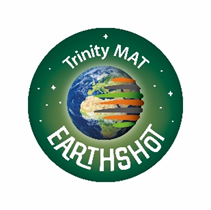 Thank you for providing this reference to support your friend’s application.RefereeRefereeName Year groupApplicantApplicantNameYear groupCommentsExplain in a short paragraph why you think your friend would be a good Eco-Committee member (consider their personal qualities; their skills; enthusiasm and passion for environmental issues)